Data: 04.05.2020r. klasa: IV Temat: jak napisać zaproszenie? Przepisz temat do zeszytu Napisz do zeszytu definicję, co to jest zaproszenie – str. 209 Przeanalizuj informacje dotyczące zaproszenia: - jak napisać - przydatne zwroty - przykładowe zaproszenie Ćwiczenia do wykonania: ćw. 1 str. 210 zadanie domowe: Napisz zaproszenie ćw. 3 albo ćw. 4  str. 210 zadanie wykonaj do dnia 08.05.2020 r. i wyślij na adres sosw112@wp.pl W razie trudności możesz skontaktować się z nauczycielem ( konsultacje  tel. wtorek godz. 9.00- 10.00) 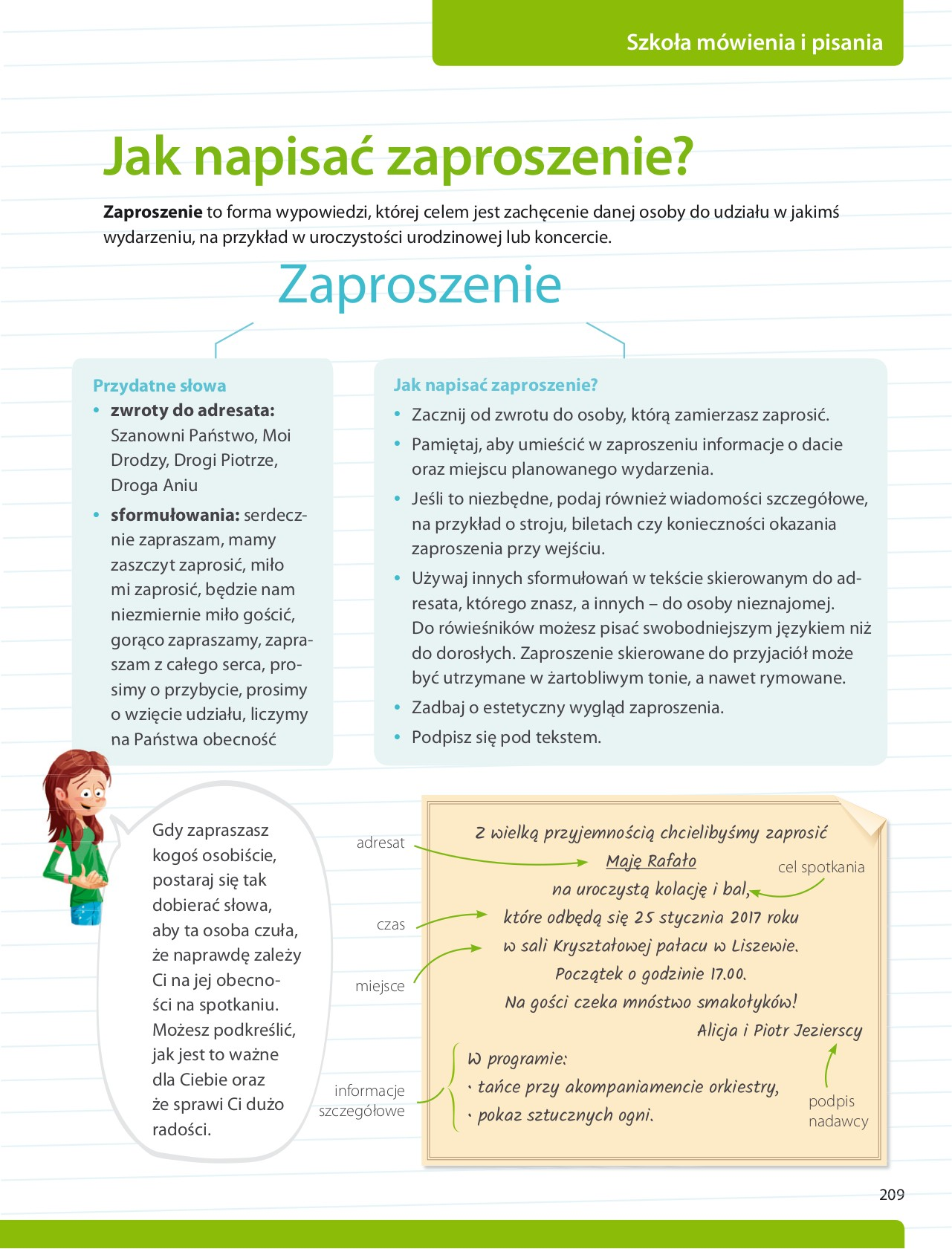 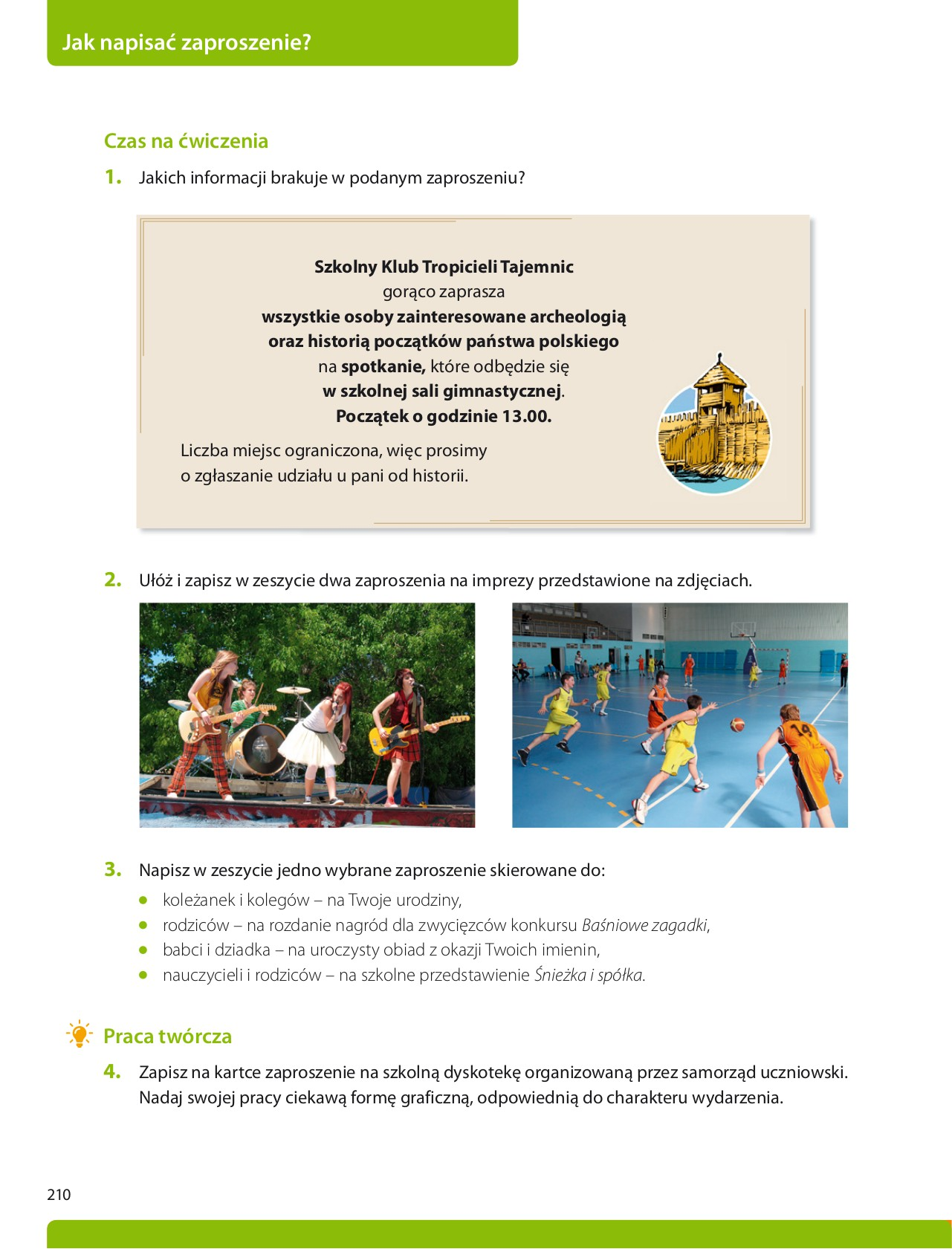 